附件4：西安文理学院大学生创新创业训练计划项目结题报告西安文理学院创新创业教育中心制表一、项目主要内容二、项目实施情况总结注：本栏可加页。三、项目成果统计（以下为格式要求，具体内容结合自己项目结题要求填写）（一）“互联网＋”大赛报名参赛截图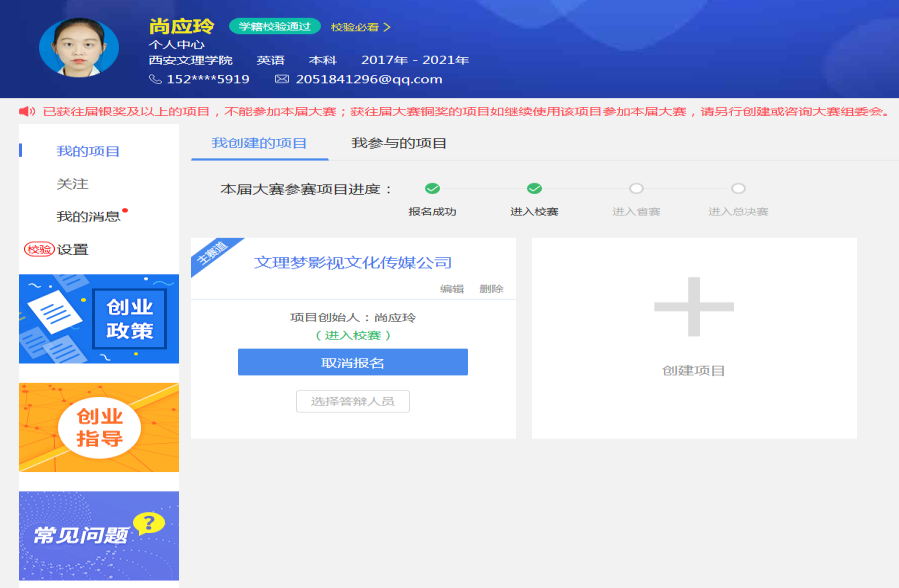 （二）相关学科竞赛获奖证书竞赛类别：A类或B类竞赛名称：2017年中国大学生计算机设计大赛作品名称：内蒙古民族商品网获奖时间：2015年获奖级别：国家级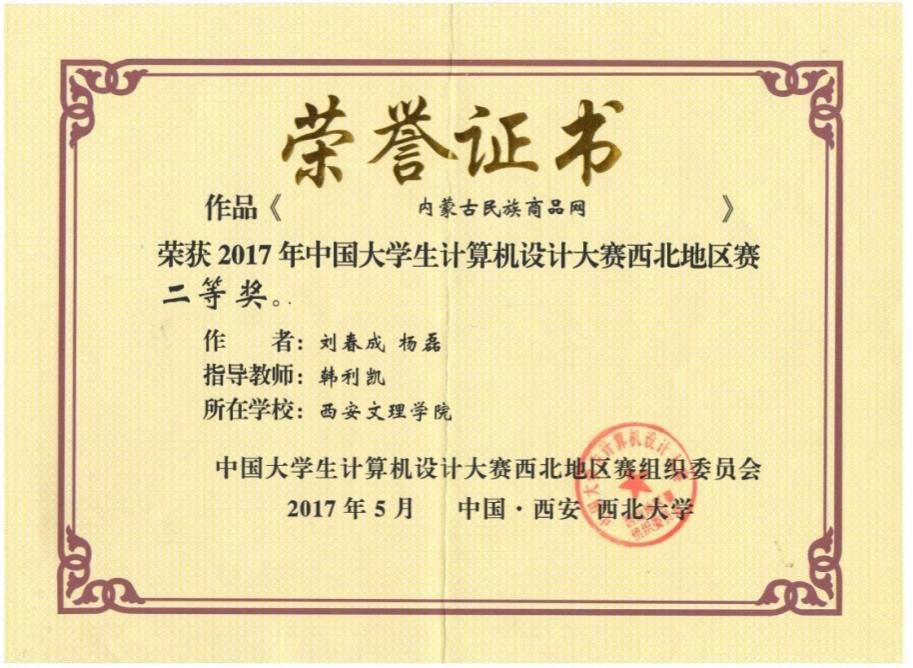 （三）论  文核桃壳基活性炭的制备及其吸附性能研究张 冲 方振华 杨 玲 张常虎 何亚萍（西安文理学院 化学工程学院，陕西 西安 710065）摘要：以核桃壳为原料……效果最好。关键词：核桃壳；活性炭；吸附；亚甲基蓝（原文刊载于《化学工程师》，中文核心刊期，2016年第12期，学生为第一作者）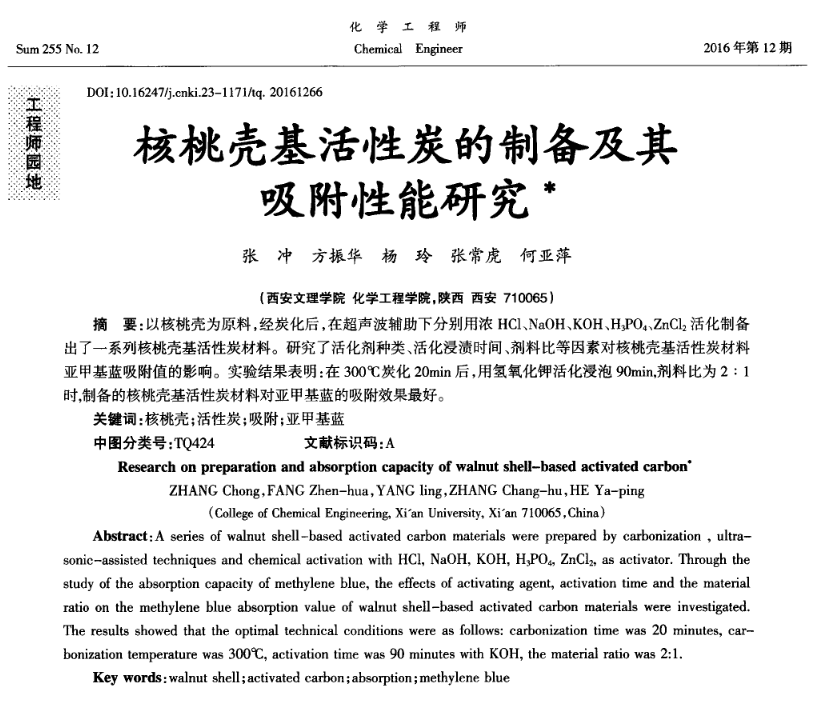 （四）专利证书专利名称：一种自动铺砖机发明人：张艳丽；周威；郭旭；陈文鹏专利号：ZL 2017 2 0087577.X申请时间：2017年01月23日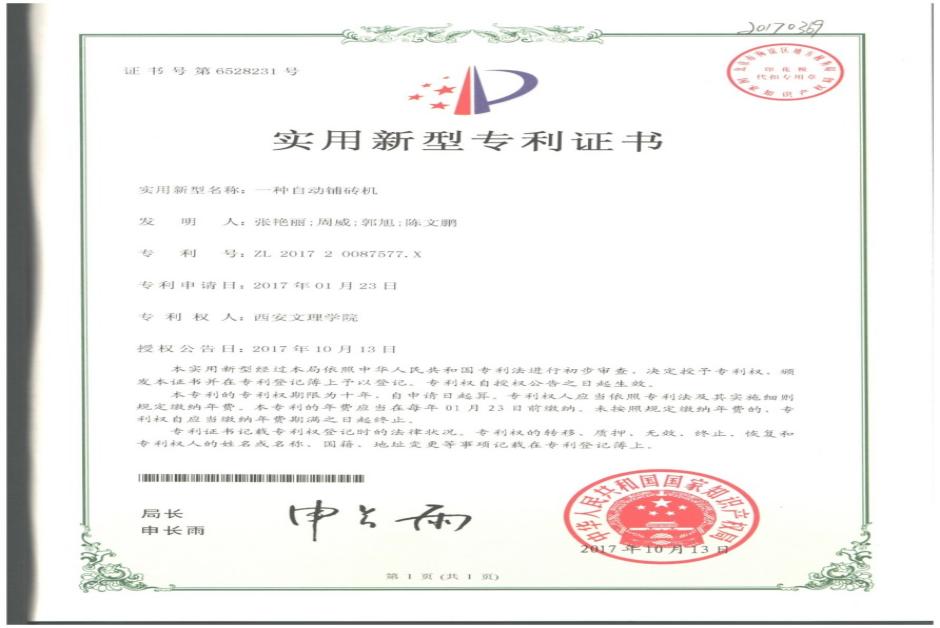 (五)公司营业执照截图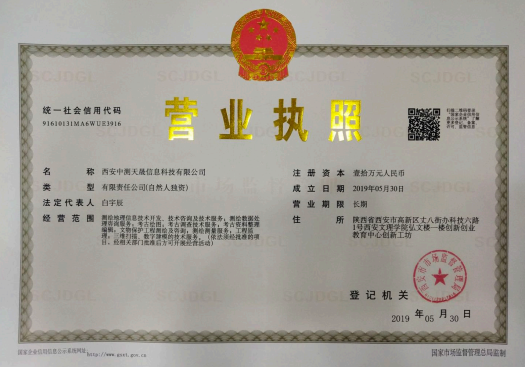 (六)与企业签订横向课题合同、成果采纳证明、科研到账经费截图（注意：本项内容过多可随报告另附）(七)其他成果演出图片、研究报告、资格证书、短视频等（注意：本项内容过多可随报告另附）四、项目经费使用情况五、项目组承诺书承 诺 书1、本申请书中所填写的各栏目内容真实、准确。2、提供验收的技术文件和资料真实、可靠，技术（或理论）成果事实存在。3、提供验收的实物（样品）与所提供鉴定的技术文件和资料一致，并事实存在。4、本项目的知识产权或商业秘密明晰完整，未剽窃他人成果、未侵犯他人的知识产权或商业秘密。若发生与上述承诺相违背的事实，由本项目组承担全部法律责任。项目组全体成员（签字、签章）： 年   月   日六、指导老师意见七、学院验收意见八、学校验收意见项 目 编 号项 目 名 称项 目 级 别立 项 年 份项 目 负 责 人学院/年级/专业联 系 电 话指 导 教 师填 表 日 期内容提示：1.项目实施情况；2.项目研究内容及方法的创新；3.项目成果的学术价值；4.项目成果的社会效益和经济效益；4.研究存在的不足或欠缺，尚需深入研究的问题等。1500字左右。项           目金   额（元）备  注一、经费收入1、学校支助经费2、自筹经费3、其他二、经费支出1、图书资料费2、实验材料费3、仪器设备费4、差旅费5、打印费、版面费、数据采集费6、专利申请费7、咨询劳务费8、调研交通费9、评审费 10、其他三、经费总计                       指导老师签名：                                                    年     月    日                       （盖章）                                                   年     月     日                     （盖章）                                                   年     月     日